.....……………………..……BÖLÜMÜ BAŞKANLIĞINA                  Bölümünüz…………………. numaralı öğrencisiyim. ………….. Akademik Yılı ………. dönemi sonu itibariyle azami süremi doldurdum. 2547 sayılı Kanun’un 44 (c) maddesi kapsamında Orta Doğu Teknik Üniversitesi Senatosu’nun belirlediği Uygulama Usul ve Esasları uyarınca aşağıda belirttiğim ders/dersler için azami eğitim öğretim süresi sonu ek sınav hakkından yararlanmak istiyorum.                    Bu formda beyan ettiğim bilgilerin doğruluğu ile ilgili sorumluluğunun tarafıma ait olduğunu ve yazdığım bilgilerde eksiklik veya yanlışlık tespit edilmesi halinde başvurumun geçersiz sayılacağını kabul ediyorum.                   Gereğini arz ederim.  		Tarih: 		İmza:ÖĞRENCİ BİLGİLERİKullanılmak İstenen Sınav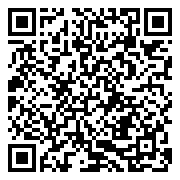 Akademik danışmanın ve bölüm başkanlığının ek sınav hakkı kullanmak için başvurulan ders/dersler ile ilgili değerlendirmeleri ve uygun görüşleri sonrasında öğrenciye sınav hakları verilir.*Öğrenci İşleri Daire Başkanlığı Ders Etkileşimli Kayıt Süreci kapsamında kişisel verilerinizi, Kanunda belirtilen amaçlarla sınırlı olarak işlemektedir. Konuyla ilgili aydınlatma metnine karekodu veya aşağıdaki bağlantıyı kullanarak ulaşabilirsiniz. https://kvkk.metu.edu.tr/tr/system/files/aydinlatma_metinleri/OIDB/aydinlatma_metni_ders_etkilesimli_kayit_sureci.pdfAdı Soyadı:Öğrenci Numarası/T.C Numarası:Bölümü:İletişim Numarası/E-posta:Ek sınav ☐Ek sınav ☐Ek sınav ☐Ek sınav ☐Ek sınav ☐Ek sınav ☐Ek sınav ☐Ek sınav ☐EK SINAVA GİRMEK İSTEDİĞİ DERS/DERSLEREK SINAVA GİRMEK İSTEDİĞİ DERS/DERSLEREK SINAVA GİRMEK İSTEDİĞİ DERS/DERSLEREK SINAVA GİRMEK İSTEDİĞİ DERS/DERSLEREK SINAVA GİRMEK İSTEDİĞİ DERS/DERSLEREK SINAVA GİRMEK İSTEDİĞİ DERS/DERSLEREK SINAVA GİRMEK İSTEDİĞİ DERS/DERSLERS.NoDersin KoduDersin Adı                                Daha Önce Alınıp Başarısız Olunmuş DersDaha Önce Alınıp Başarısız Olunmuş DersHiç Alınmamış DersUygulamalı Ders1234567891011121314151617181920Akademik Danışman Bölüm BaşkanıAdı soyadı:Adı soyadı:Unvanı:Unvanı:Tarih:…./…./20..Tarih:…./…./20..Sonuç Uygundur          ☐	     Uygun Değildir ☐SonuçUygundur          ☐	    Uygun Değildir ☐İmza:İmza: